FNS-777 SAE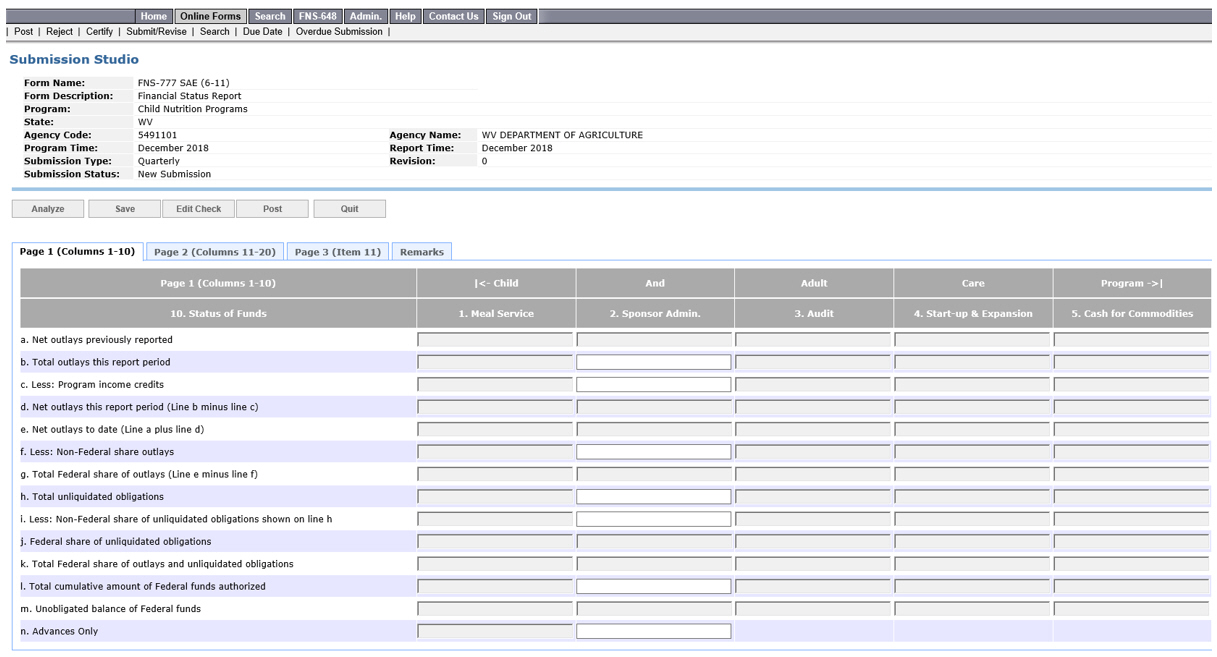 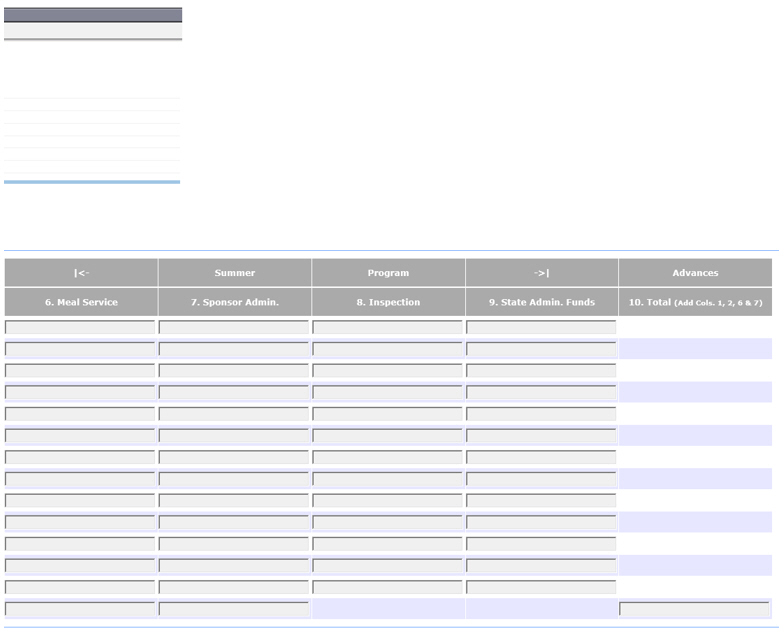 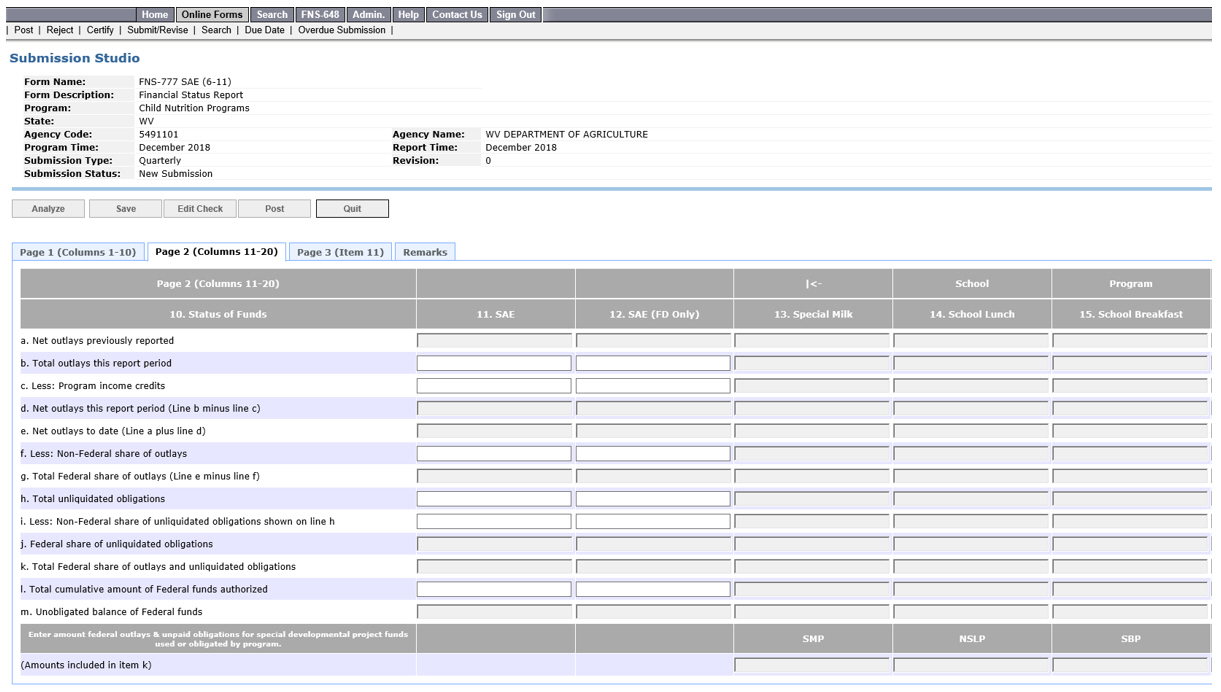 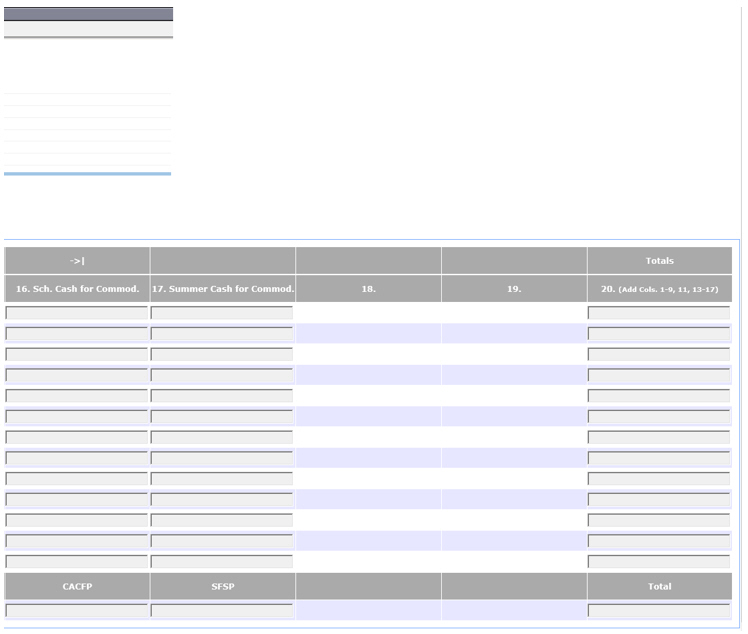 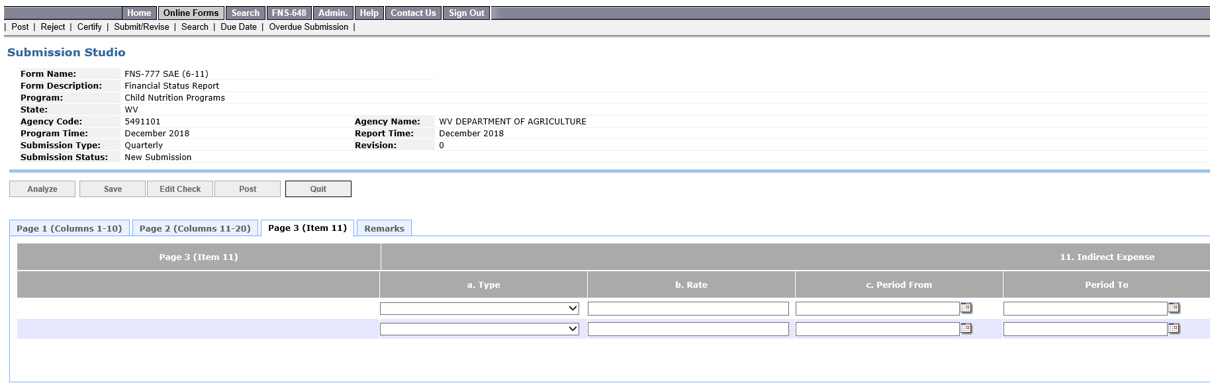 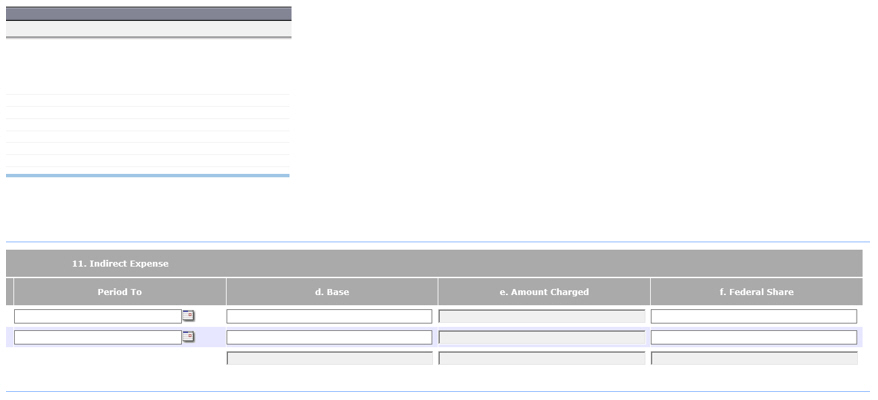 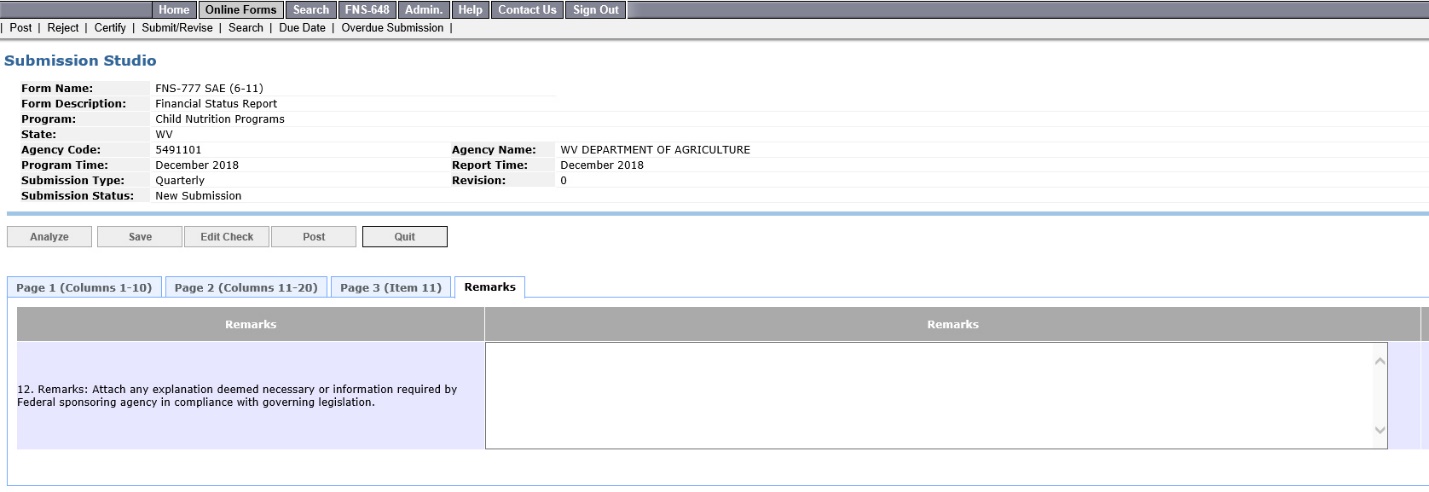 